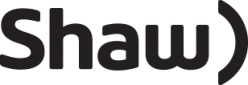 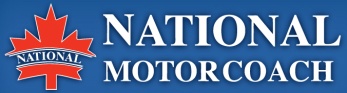 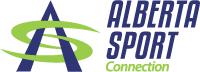 I am unable to attend, but enclosed is my tax deductible, charitable donation of $ ___________Cheques Payable to: Alberta Sports Hall of Fame and Museum       
Cash and Interac payments accepted in person  Invoice       Visa      MC      American Express # _____________________ Exp: __________Name:______________________________________________________________________Address:____________________________________________________________________City:_______________________________  Province: ______  Postal Code: ______________      Telephone: (          )__________________ Email:____________________________________Alberta Sports Hall of Fame Induction BanquetAlberta Sports Hall of Fame Induction Banquet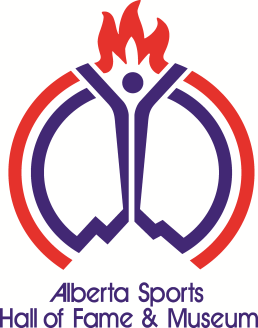  Friday May 30th, 2014
Sheraton Red Deer 
Exhibition Hall
3310-50 Street, Red Deer, AB.
Cocktails: 5:00 p.m.  Dinner: 6:00 p.m. TICKET ORDER FORM.All seats will be assigned. ___ X   $85 per additional ticket	       =$________ X   $680 per table (seats eight)	       =$_____Total	=$_____Please Submit names for each ticket purchased.________________________________________________________________________________________________________________________________________________________________________________________________________________________________________________________________